   高雄市那瑪夏區民代表會第二屆第二次定期大會上次大會(含臨時會)議決案執行情形
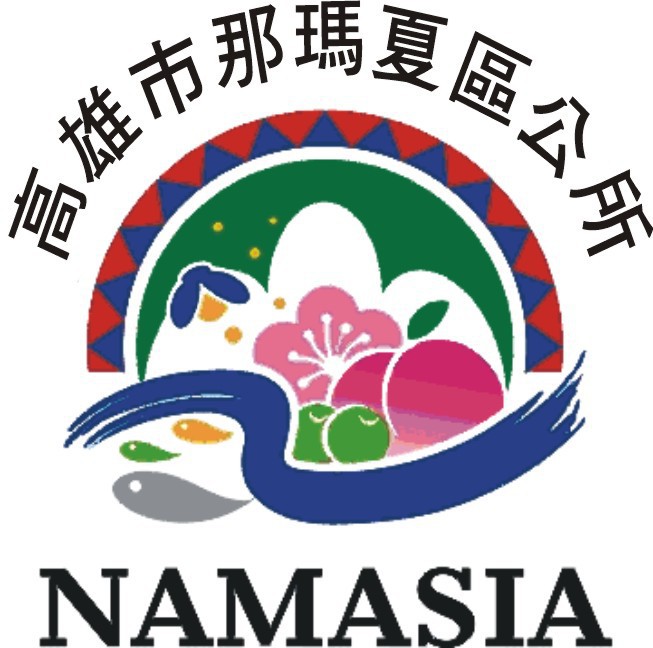 中華民國108年11月高雄市那瑪夏區公所製那瑪夏區代表會第二屆第一次定期會-上次大會(含臨時會)議決案執行情形序號會議名稱提案或動議案工程名稱及案由提案代表辦理情形1第一次定期會提案第一號建請將吉巴古農路經國支線817地號興建排水溝長約100公尺，以利排洪及防土石流失。(財建課)李代表義雄因本區財源匱乏，於108.8.19那區財字1083103800號函向市府原民會申請部落安全經費，而市府經費也有限，市府108.8.19函復確有需要者再送原民會審議。2第一次定期會提案第二號建請將達卡瓦里林清秀住宅後方坡地興建擋土牆約25公尺以防土石流失。(財建課)李代表義雄因本區財源匱乏，於108.8.19那區財字1083103800號函向市府原民會申請部落安全經費，而市府經費也有限，市府108.8.19函復確有需要者再送原民會審議。3第一次定期會提案第三號建請區公所將三明火支線振德農路鋪設水泥路面長約80公尺，以維行車安全。(財建課)李代表義雄因本區財源匱乏，於108.8.19那區財字1083103800號函向市府原民會申請部落安全經費，而市府經費也有限，市府108.8.19函復確有需要者再送原民會審議。4第一次定期會提案第四號建請區公所將玉打山支線967號地旁秀妹農路鋪設水泥路面長約100公尺，以維行車安全。(財建課)李代表義雄因本區財源匱乏，於108.8.19那區財字1083103800號函向市府原民會申請部落安全經費，而市府經費也有限，市府108.8.19函復確有需要者再送原民會審議。5第一次定期會提案第五號建請區公所將玉打山春吉農路鋪設水泥路面長約50公尺，以維行車安全。(財建課)李代表義雄因本區財源匱乏，於108.8.19那區財字1083103800號函向市府原民會申請部落安全經費，而市府經費也有限，市府108.8.19函復確有需要者再送原民會審議。6第一次定期會提案第六號建請區公所將達卡努瓦段卓武山支線1003號地旁福祥農路鋪設水泥路面長約60公尺，以維行車安全。(財建課)李代表義雄因本區財源匱乏，於108.8.19那區財字1083103800號函向市府原民會申請部落安全經費，而市府經費也有限，市府108.8.19函復確有需要者再送原民會審議。7第一次定期會提案第七號建請區公所將達卡努瓦段昌明農路鋪設水泥路面長約70公尺，以維行車安全。(財建課)李代表義雄因本區財源匱乏，於108.8.19那區財字1083103800號函向市府原民會申請部落安全經費，而市府經費也有限，市府108.8.19函復確有需要者再送原民會審議。8第一次定期會提案第八號建請區公所將達卡努瓦段1017號地旁明龍農路鋪設水泥路面長約120公尺，以維行車安全。(財建課)李代表義雄因本區財源匱乏，於108.8.19那區財字1083103800號函向市府原民會申請部落安全經費，而市府經費也有限，市府108.8.19函復確有需要者再送原民會審議。9第一次定期會提案第九號建請區公所將達卡努瓦段美玲農路鋪設水泥路面長約100公尺，以維行車安全。(財建課)李代表義雄因本區財源匱乏，於108.8.19那區財字1083103800號函向市府原民會申請部落安全經費，而市府經費也有限，市府108.8.19函復確有需要者再送原民會審議。10第一次定期會提案第十號建請區公所將達卡努瓦段春雄至義政農路鋪設水泥路面長約200公尺，以維行車安全。(財建課)李代表義雄因本區財源匱乏，於108.8.19那區財字1083103800號函向市府原民會申請部落安全經費，而市府經費也有限，市府108.8.19函復確有需要者再送原民會審議。11第一次定期會提案第十一號建請區公所將達卡努瓦段青山支線1144號地惠梅農路鋪設水泥路面長約100公尺，以維行車安全。(財建課)李代表義雄因本區財源匱乏，於108.8.19那區財字1083103800號函向市府原民會申請部落安全經費，而市府經費也有限，市府108.8.19函復確有需要者再送原民會審議。12第一次定期會提案第十二號建請區公所將達卡努瓦段青山支線1174號地惠梅農路鋪設水泥路面長約100公尺，以維行車安全。(財建課)李代表義雄因本區財源匱乏，於108.8.19那區財字1083103800號函向市府原民會申請部落安全經費，而市府經費也有限，市府108.8.19函復確有需要者再送原民會審議。13第一次定期會提案第十三號建請區公所將達卡努瓦段520號地小強農路鋪設水泥路面長約100公尺，以維行車安全。(財建課)李代表義雄因本區財源匱乏，於108.8.19那區財字1083103800號函向市府原民會申請部落安全經費，而市府經費也有限，市府108.8.19函復確有需要者再送原民會審議。14第一次定期會提案第十四號建請區公所將達卡努瓦段183號地惠梅農路鋪設水泥路面長約50公尺，以維行車安全。(財建課)李代表義雄因本區財源匱乏，於108.8.19那區財字1083103800號函向市府原民會申請部落安全經費，而市府經費也有限，市府108.8.19函復確有需要者再送原民會審議。15第一次定期會提案第十五號建請區公所將達卡努瓦段767號地天順農路鋪設水泥路面長約100公尺，以維行車安全。(財建課)徐代表惠美因本區財源匱乏，於108.8.19那區財字1083103800號函向市府原民會申請部落安全經費，而市府經費也有限，市府108.8.19函復確有需要者再送原民會審議。16第一次定期會提案第十六號建請區公所將達卡努瓦段青山社區加裝水溝蓋長約110公尺，以維人行安全。(財建課)徐代表惠美因本區財源匱乏，於108.8.19那區財字1083103800號函向市府原民會申請部落安全經費，而市府經費也有限，市府108.8.19函復確有需要者再送原民會審議。17第一次定期會提案第十七號建請區公所將瑪雅自力造屋路旁排水溝從500噸水塔至瑪雅國小前加裝水溝蓋，以維人行安全。(財建課)孫代表榮貴因本區財源匱乏，於108.8.19那區財字1083103800號函向市府原民會申請部落安全經費，而市府經費也有限，市府108.8.19函復確有需要者再送原民會審議。18第一次定期會提案第十八號建請區公所將表湖支線約翰農路鋪設水泥路面長約200公尺，以維行車安全。(財建課)孫代表榮貴因本區財源匱乏，於108.8.19那區財字1083103800號函向市府原民會申請部落安全經費，而市府經費也有限，市府108.8.19函復確有需要者再送原民會審議。19第一次定期會提案第十九號建請區公所將登輝農路支線明義農路鋪設水泥路面長約300公尺，以維行車安全。(財建課)孫代表榮貴因本區財源匱乏，於108.8.19那區財字1083103800號函向市府原民會申請部落安全經費，而市府經費也有限，市府108.8.19函復確有需要者再送原民會審議。20第一次定期會提案第二十號建請區公所將三民林線清香農路鋪設水泥路面長約300公尺，以維行車安全。(財建課)孫代表榮貴因本區財源匱乏，於108.8.19那區財字1083103800號函向市府原民會申請部落安全經費，而市府經費也有限，市府108.8.19函復確有需要者再送原民會審議。21第一次定期會提案第二十一號建請區公所將瑪雅設區巷道重新封塵鋪設柏油路面，以維行車安全。(財建課)孫代表榮貴因本區財源匱乏，於108.8.19那區財字1083103800號函向市府原民會申請部落安全經費，而市府經費也有限，市府108.8.19函復確有需要者再送原民會審議。22第一次定期會提案第二十二號建請區公所將瑪雅公墓規劃納骨牆，早日完成公墓公園化。(民政類)孫代表榮貴刻正執行禁(遷)葬公告及墓主同意書等前置事項,完成後函送補正相關計畫核定。23第一次定期會提案第二十三號建請區公所將瑪雅平台往兩權平台道路旁山壁大坍塌處噴砂補強，以防止土石滑落。(財建24課)趙代表文彬高雄市原民會已提報108年6月豪雨工程。24第一次定期會提案第二十四號建請區公所將三樓會議廳興建代表辦公處，以利問政推行。(秘書室)趙代表文彬代表會新建大樓即將發包動工，俟新大樓完工內部規劃時一併檢討設置代表辦公室。25第一次定期會提案第二十五號請區公所將青山簡易自來水，源頭水源路鋪設水泥路面約300公尺，以利人車行走安全。(財建課)周代表孔義因本區財源匱乏，於108.8.19那區財字1083103800號函向市府原民會申請部落安全經費，而市府經費也有限，市府108.8.19函復確有需要者再送原民會審議。26第四次臨時會提案第一號建請將登輝農路低凹路段改善工程，以防止災害擴大。(財建課)李副主席順德本案已勘查，擬於明年施作。27第四次臨時會提案第二號建請將達卡努瓦青苔農路地基掏空路段改善工程，以防止災害擴大。(財建課)徐代表惠美本案已提107年災後復建未過，擬於109年度重新提報。